									            24.04.2024   259-01-03-103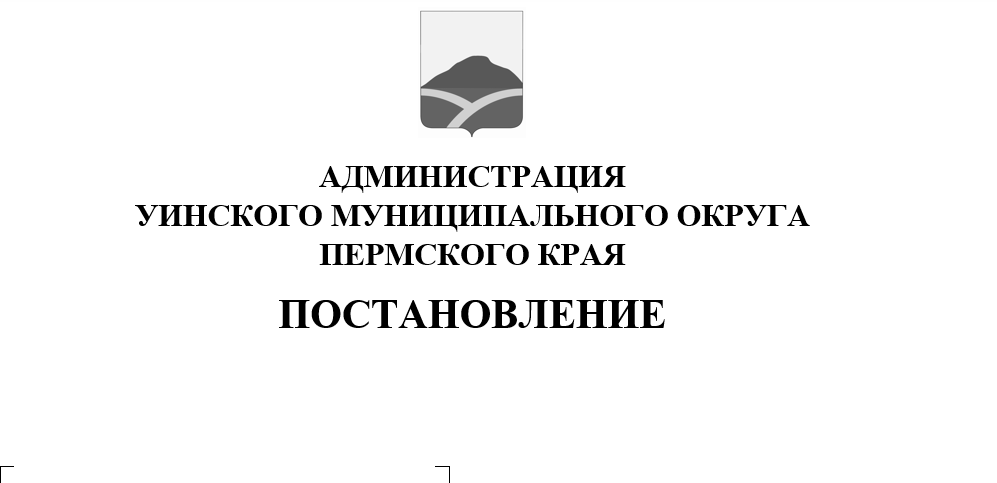 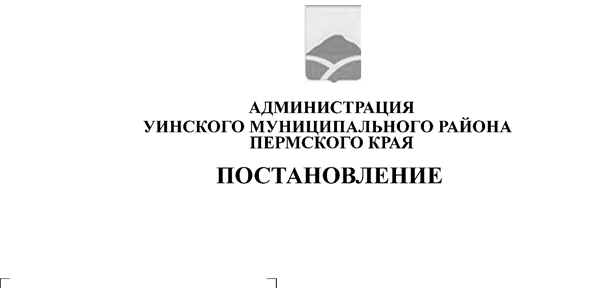            В соответствии с подпунктом «а» пункта 2 статьи 11 Федерального закона Российской Федерации от 21.12.1994 № 68 «О защите населения и территории от чрезвычайных ситуаций природного и техногенного характера», п. 2.4  Федерального закона от 30.12.2021 №459-ФЗ «О внесении изменений в Федеральный закон «О защите населения и территорий от чрезвычайных ситуаций природного и техногенного характера», администрация Уинского муниципального округаПОСТАНОВЛЯЕТ:Состав комиссии по предупреждению, ликвидации чрезвычайных ситуаций и обеспечению пожарной безопасности при администрации Уинского муниципального округа, утвержденный постановлением администрации Уинского муниципального округа Пермского края от 15.02.2021 №259-01-03-52 «О создании комиссии по предупреждению, ликвидации чрезвычайных ситуаций и обеспечению пожарной безопасности», изложить в новой редакции согласно приложению к настоящему постановлению.Признать утратившим силу постановление администрации Уинского муниципального округа от 26.01.2024 № 259-01-03-18 «О внесении изменений в Состав комиссии по предупреждению, ликвидации чрезвычайных ситуаций и обеспечению пожарной безопасности при администрации Уинского муниципального округа, утвержденный постановлением администрации Уинского муниципального округа Пермского края от 15.02.2021 №259-01-03-52 «О создании комиссии по предупреждению, ликвидации чрезвычайных ситуаций и обеспечению пожарной безопасности».Настоящее постановление вступает в силу со дня его официального обнародования и подлежит размещению на официальном сайте администрации Уинского муниципального округа Пермского края (http://uinsk.ru).Контроль над исполнением данного постановления возложить на заместителя главы администрации Уинского муниципального округа Ю.А. Матынову.Глава муниципального округа-глава администрации Уинскогомуниципального округа                                                                           А.Н. ЗелёнкинПриложениек постановлению администрацииУинского муниципального округа                  24.04.2024№259-01-03-103СОСТАВкомиссии по предупреждению, ликвидации чрезвычайных ситуаций и обеспечению пожарной безопасности при администрации Уинского муниципального округаЗелёнкин А.Н.-глава муниципального округа – глава администрации Уинского муниципального округа – председатель комиссии;Матынова Ю.А.-заместитель главы администрации Уинского муниципального округа, заместитель председателя комиссии;Крупин В.А.-начальник Чернушинского местного пожарно-спасательного гарнизона (заместитель председателя комиссии по согласованию);Смирнова Л.М.-начальник отдела по делам ГО, ЧС и МР администрации Уинского муниципального округа, секретарь комиссии.Члены комиссии:Члены комиссии:Члены комиссии:Епишин О.В.-начальник УТУ № 2 ЛТЦ Чернушинского района, МЦ ТЭТ г. Чайковский   Пермский филиал ПАО «Ростелеком» (по согласованию);Крючкова Е.П.-главный врач ГБУЗ ПК «Уинская ЦРБ» (по согласованию);Хомякова Л.А.-начальник финансового управления администрации Уинского муниципального округа;Кучевасов А.О.-начальник 25 ОНПР по Октябрьскому городскому округу и Уинскому муниципальному округу УНПР ГУ МЧС России по Пермскому краю (по согласованию);Рязанов И.Г.-начальник Уинского участка Ординского РЭС ПО Кунгурские электрические сети, ОАО МРСК Урала «Пермэнерго» (по согласованию);Хомяков Н.Р.-начальник Уинской службы газового хозяйства Чайковского филиала ОАО «Газпром газораспределение Пермь» (по согласованию);Цымбал К.В.-начальник отделения МВД РФ по Уинскому муниципальному округу (по согласованию);Ракутин М.Н. -начальник МКУ «Гражданская защита Уинского муниципального округа Пермского края» (по согласованию);Фазлыев И.Р.-начальник 92-ПЧ ГККУ «22 ОППС Пермского края». 